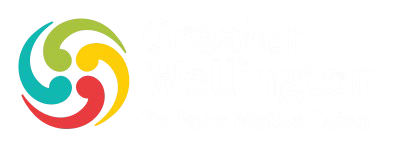 How to make a submission:Please using one of the methods below:Use this submission form (Form 5) and the table below, and send it in via one of the following:Email this form to the inbox regionalplan@gw.govt.nzPost this form to PO Box 11646, Manners St, Wellington 6142, ATT: Hearings Advisor – Policy.Drop your submission form into reception at one of Greater Wellington’s offices.Or, Use the online submission portal.Public information:All submissions (including name and address for service) are published and made publicly available on our website. For more information please view our Information statement. You have the right to ask for a copy of any personal information we hold about you, and to ask for it to be corrected if you think it is incorrect. Please contact us at privacy@gw.govt.nz.- The closing date for submissions is 5pm Monday 13 November 2023 -Details of submitter: Disclosures:Submission:Multiple provisions can be commented on within the following section. Feel free to use additional pages if necessary.If you are providing suggested text amendments to a provision, please do so in the following format: Suggested added text, shown as bolded text format  Suggested deleted text, shown as strikethrough format  Please try to follow a similar format to that given in the examples provided, so we can accurately interpret the intent of your submission.Name of Submitter: (First and last name, or organisation / company)InsertAddress for service: (Email, or physical address)Please note an email address is the preferred methodInsertPhone: (Optional)InsertContact person for submission: (If different to above)InsertI wish to be heard in support of my submission at a hearing:Yes / NoI would consider presenting a joint case at the hearing with others who make a similar submission:Yes / NoI could gain an advantage in trade competition through this submission:I could gain an advantage in trade competition through this submission:Yes / NoYes / NoOnly answer this question if you ticked ‘yes’ above:I am directly affected by an effect of the subject matter of the submission that: adversely affects the environment; and does not relate to trade competition or the effects of trade competitionOnly answer this question if you ticked ‘yes’ above:I am directly affected by an effect of the subject matter of the submission that: adversely affects the environment; and does not relate to trade competition or the effects of trade competitionYes / NoYes / NoNote: If you are a person who could gain an advantage in trade competition through the submission, your right to make a submission may be limited by clause 6(4) of Part 1 of Schedule 1 of the Resource Management Act 1991.Note: If you are a person who could gain an advantage in trade competition through the submission, your right to make a submission may be limited by clause 6(4) of Part 1 of Schedule 1 of the Resource Management Act 1991.Note: If you are a person who could gain an advantage in trade competition through the submission, your right to make a submission may be limited by clause 6(4) of Part 1 of Schedule 1 of the Resource Management Act 1991.Note: If you are a person who could gain an advantage in trade competition through the submission, your right to make a submission may be limited by clause 6(4) of Part 1 of Schedule 1 of the Resource Management Act 1991.I confirm that I have permission to provide this information If on behalf of a company / organisation, and that I have read and understood the Information Statement:SignatureSignatureDate Provision:Position:SupportOpposeAmendNeutralNot stated Reason for feedback:  Please provide a summary of the reasons for your feedback on each provision to help us understand your position.Changes sought:Please describe the actual changes to the provision that you would like to see and, where possible, include your suggested alternative wording.  Example – Overall variation   SupportAligns well with central government direction.  Retain as notified.   Example –    New objective TAPOpposeThis amendment would make the provision more concise.  Amend as follows: “By the year 2100 Te Awarua-o-Porirua harbour, awa, wetlands, groundwater estuaries and coast are freshwater & coastal water is, healthy, wai ora, accessible, sustainable for future generations, and...”  Example –    New figure 3.4  Amend   Scale of map is not helpful, so should be deleted. Delete provision.   Overall variationNew section heading 3.4.A: Long-term freshwater vision  New objective TAP  New objective TWT  New figure 3.4